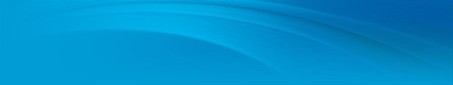 Proyecto Comunitario/Proyecto Personal del PAI(Elimine lo que no corresponda.)Formulario de probidad académica para los proyectos del PAINombre del alumnoNombre del alumnoNúmero del alumnoNúmero del alumnoNúmero del alumnoNombre del colegioNombre del colegioÉcole Polyvalente Le Carrefour de GatineauÉcole Polyvalente Le Carrefour de GatineauÉcole Polyvalente Le Carrefour de GatineauÉcole Polyvalente Le Carrefour de GatineauÉcole Polyvalente Le Carrefour de GatineauÉcole Polyvalente Le Carrefour de GatineauÉcole Polyvalente Le Carrefour de GatineauÉcole Polyvalente Le Carrefour de GatineauÉcole Polyvalente Le Carrefour de GatineauÉcole Polyvalente Le Carrefour de GatineauÉcole Polyvalente Le Carrefour de GatineauÉcole Polyvalente Le Carrefour de GatineauÉcole Polyvalente Le Carrefour de GatineauÉcole Polyvalente Le Carrefour de GatineauÉcole Polyvalente Le Carrefour de GatineauÉcole Polyvalente Le Carrefour de GatineauÉcole Polyvalente Le Carrefour de GatineauCódigo del colegioCódigo del colegioCódigo del colegioCódigo del colegioCódigo del colegioCódigo del colegioCódigo del colegio11177666Nombre del supervisorNombre del supervisorNota para el alumno: Este documento registra su progreso y la naturaleza de sus conversaciones con el supervisor. Debe intentar reunirse con su supervisor, por lo menos, tres veces: al comienzo del proceso para discutir sus ideas iniciales, una vez que haya completado una parte significativa de su proyecto y, finalmente, una vez que haya realizado y entregado el informe o la presentación.Nota para el supervisor: Debe realizar, por lo menos, tres sesiones de supervisión con los alumnos: una reunión al comienzo del proceso, una reunión intermedia y una reunión final. Está permitido realizar otras reuniones, pero no es necesario registrarlas en este formulario. Después de cada reunión, los alumnos deben preparar un resumen de lo que se discutió, y usted debe firmar y fechar esos comentarios.Nota para el alumno: Este documento registra su progreso y la naturaleza de sus conversaciones con el supervisor. Debe intentar reunirse con su supervisor, por lo menos, tres veces: al comienzo del proceso para discutir sus ideas iniciales, una vez que haya completado una parte significativa de su proyecto y, finalmente, una vez que haya realizado y entregado el informe o la presentación.Nota para el supervisor: Debe realizar, por lo menos, tres sesiones de supervisión con los alumnos: una reunión al comienzo del proceso, una reunión intermedia y una reunión final. Está permitido realizar otras reuniones, pero no es necesario registrarlas en este formulario. Después de cada reunión, los alumnos deben preparar un resumen de lo que se discutió, y usted debe firmar y fechar esos comentarios.Nota para el alumno: Este documento registra su progreso y la naturaleza de sus conversaciones con el supervisor. Debe intentar reunirse con su supervisor, por lo menos, tres veces: al comienzo del proceso para discutir sus ideas iniciales, una vez que haya completado una parte significativa de su proyecto y, finalmente, una vez que haya realizado y entregado el informe o la presentación.Nota para el supervisor: Debe realizar, por lo menos, tres sesiones de supervisión con los alumnos: una reunión al comienzo del proceso, una reunión intermedia y una reunión final. Está permitido realizar otras reuniones, pero no es necesario registrarlas en este formulario. Después de cada reunión, los alumnos deben preparar un resumen de lo que se discutió, y usted debe firmar y fechar esos comentarios.Nota para el alumno: Este documento registra su progreso y la naturaleza de sus conversaciones con el supervisor. Debe intentar reunirse con su supervisor, por lo menos, tres veces: al comienzo del proceso para discutir sus ideas iniciales, una vez que haya completado una parte significativa de su proyecto y, finalmente, una vez que haya realizado y entregado el informe o la presentación.Nota para el supervisor: Debe realizar, por lo menos, tres sesiones de supervisión con los alumnos: una reunión al comienzo del proceso, una reunión intermedia y una reunión final. Está permitido realizar otras reuniones, pero no es necesario registrarlas en este formulario. Después de cada reunión, los alumnos deben preparar un resumen de lo que se discutió, y usted debe firmar y fechar esos comentarios.Nota para el alumno: Este documento registra su progreso y la naturaleza de sus conversaciones con el supervisor. Debe intentar reunirse con su supervisor, por lo menos, tres veces: al comienzo del proceso para discutir sus ideas iniciales, una vez que haya completado una parte significativa de su proyecto y, finalmente, una vez que haya realizado y entregado el informe o la presentación.Nota para el supervisor: Debe realizar, por lo menos, tres sesiones de supervisión con los alumnos: una reunión al comienzo del proceso, una reunión intermedia y una reunión final. Está permitido realizar otras reuniones, pero no es necesario registrarlas en este formulario. Después de cada reunión, los alumnos deben preparar un resumen de lo que se discutió, y usted debe firmar y fechar esos comentarios.Nota para el alumno: Este documento registra su progreso y la naturaleza de sus conversaciones con el supervisor. Debe intentar reunirse con su supervisor, por lo menos, tres veces: al comienzo del proceso para discutir sus ideas iniciales, una vez que haya completado una parte significativa de su proyecto y, finalmente, una vez que haya realizado y entregado el informe o la presentación.Nota para el supervisor: Debe realizar, por lo menos, tres sesiones de supervisión con los alumnos: una reunión al comienzo del proceso, una reunión intermedia y una reunión final. Está permitido realizar otras reuniones, pero no es necesario registrarlas en este formulario. Después de cada reunión, los alumnos deben preparar un resumen de lo que se discutió, y usted debe firmar y fechar esos comentarios.Nota para el alumno: Este documento registra su progreso y la naturaleza de sus conversaciones con el supervisor. Debe intentar reunirse con su supervisor, por lo menos, tres veces: al comienzo del proceso para discutir sus ideas iniciales, una vez que haya completado una parte significativa de su proyecto y, finalmente, una vez que haya realizado y entregado el informe o la presentación.Nota para el supervisor: Debe realizar, por lo menos, tres sesiones de supervisión con los alumnos: una reunión al comienzo del proceso, una reunión intermedia y una reunión final. Está permitido realizar otras reuniones, pero no es necesario registrarlas en este formulario. Después de cada reunión, los alumnos deben preparar un resumen de lo que se discutió, y usted debe firmar y fechar esos comentarios.Nota para el alumno: Este documento registra su progreso y la naturaleza de sus conversaciones con el supervisor. Debe intentar reunirse con su supervisor, por lo menos, tres veces: al comienzo del proceso para discutir sus ideas iniciales, una vez que haya completado una parte significativa de su proyecto y, finalmente, una vez que haya realizado y entregado el informe o la presentación.Nota para el supervisor: Debe realizar, por lo menos, tres sesiones de supervisión con los alumnos: una reunión al comienzo del proceso, una reunión intermedia y una reunión final. Está permitido realizar otras reuniones, pero no es necesario registrarlas en este formulario. Después de cada reunión, los alumnos deben preparar un resumen de lo que se discutió, y usted debe firmar y fechar esos comentarios.Nota para el alumno: Este documento registra su progreso y la naturaleza de sus conversaciones con el supervisor. Debe intentar reunirse con su supervisor, por lo menos, tres veces: al comienzo del proceso para discutir sus ideas iniciales, una vez que haya completado una parte significativa de su proyecto y, finalmente, una vez que haya realizado y entregado el informe o la presentación.Nota para el supervisor: Debe realizar, por lo menos, tres sesiones de supervisión con los alumnos: una reunión al comienzo del proceso, una reunión intermedia y una reunión final. Está permitido realizar otras reuniones, pero no es necesario registrarlas en este formulario. Después de cada reunión, los alumnos deben preparar un resumen de lo que se discutió, y usted debe firmar y fechar esos comentarios.Nota para el alumno: Este documento registra su progreso y la naturaleza de sus conversaciones con el supervisor. Debe intentar reunirse con su supervisor, por lo menos, tres veces: al comienzo del proceso para discutir sus ideas iniciales, una vez que haya completado una parte significativa de su proyecto y, finalmente, una vez que haya realizado y entregado el informe o la presentación.Nota para el supervisor: Debe realizar, por lo menos, tres sesiones de supervisión con los alumnos: una reunión al comienzo del proceso, una reunión intermedia y una reunión final. Está permitido realizar otras reuniones, pero no es necesario registrarlas en este formulario. Después de cada reunión, los alumnos deben preparar un resumen de lo que se discutió, y usted debe firmar y fechar esos comentarios.Nota para el alumno: Este documento registra su progreso y la naturaleza de sus conversaciones con el supervisor. Debe intentar reunirse con su supervisor, por lo menos, tres veces: al comienzo del proceso para discutir sus ideas iniciales, una vez que haya completado una parte significativa de su proyecto y, finalmente, una vez que haya realizado y entregado el informe o la presentación.Nota para el supervisor: Debe realizar, por lo menos, tres sesiones de supervisión con los alumnos: una reunión al comienzo del proceso, una reunión intermedia y una reunión final. Está permitido realizar otras reuniones, pero no es necesario registrarlas en este formulario. Después de cada reunión, los alumnos deben preparar un resumen de lo que se discutió, y usted debe firmar y fechar esos comentarios.Nota para el alumno: Este documento registra su progreso y la naturaleza de sus conversaciones con el supervisor. Debe intentar reunirse con su supervisor, por lo menos, tres veces: al comienzo del proceso para discutir sus ideas iniciales, una vez que haya completado una parte significativa de su proyecto y, finalmente, una vez que haya realizado y entregado el informe o la presentación.Nota para el supervisor: Debe realizar, por lo menos, tres sesiones de supervisión con los alumnos: una reunión al comienzo del proceso, una reunión intermedia y una reunión final. Está permitido realizar otras reuniones, pero no es necesario registrarlas en este formulario. Después de cada reunión, los alumnos deben preparar un resumen de lo que se discutió, y usted debe firmar y fechar esos comentarios.Nota para el alumno: Este documento registra su progreso y la naturaleza de sus conversaciones con el supervisor. Debe intentar reunirse con su supervisor, por lo menos, tres veces: al comienzo del proceso para discutir sus ideas iniciales, una vez que haya completado una parte significativa de su proyecto y, finalmente, una vez que haya realizado y entregado el informe o la presentación.Nota para el supervisor: Debe realizar, por lo menos, tres sesiones de supervisión con los alumnos: una reunión al comienzo del proceso, una reunión intermedia y una reunión final. Está permitido realizar otras reuniones, pero no es necesario registrarlas en este formulario. Después de cada reunión, los alumnos deben preparar un resumen de lo que se discutió, y usted debe firmar y fechar esos comentarios.Nota para el alumno: Este documento registra su progreso y la naturaleza de sus conversaciones con el supervisor. Debe intentar reunirse con su supervisor, por lo menos, tres veces: al comienzo del proceso para discutir sus ideas iniciales, una vez que haya completado una parte significativa de su proyecto y, finalmente, una vez que haya realizado y entregado el informe o la presentación.Nota para el supervisor: Debe realizar, por lo menos, tres sesiones de supervisión con los alumnos: una reunión al comienzo del proceso, una reunión intermedia y una reunión final. Está permitido realizar otras reuniones, pero no es necesario registrarlas en este formulario. Después de cada reunión, los alumnos deben preparar un resumen de lo que se discutió, y usted debe firmar y fechar esos comentarios.Nota para el alumno: Este documento registra su progreso y la naturaleza de sus conversaciones con el supervisor. Debe intentar reunirse con su supervisor, por lo menos, tres veces: al comienzo del proceso para discutir sus ideas iniciales, una vez que haya completado una parte significativa de su proyecto y, finalmente, una vez que haya realizado y entregado el informe o la presentación.Nota para el supervisor: Debe realizar, por lo menos, tres sesiones de supervisión con los alumnos: una reunión al comienzo del proceso, una reunión intermedia y una reunión final. Está permitido realizar otras reuniones, pero no es necesario registrarlas en este formulario. Después de cada reunión, los alumnos deben preparar un resumen de lo que se discutió, y usted debe firmar y fechar esos comentarios.Nota para el alumno: Este documento registra su progreso y la naturaleza de sus conversaciones con el supervisor. Debe intentar reunirse con su supervisor, por lo menos, tres veces: al comienzo del proceso para discutir sus ideas iniciales, una vez que haya completado una parte significativa de su proyecto y, finalmente, una vez que haya realizado y entregado el informe o la presentación.Nota para el supervisor: Debe realizar, por lo menos, tres sesiones de supervisión con los alumnos: una reunión al comienzo del proceso, una reunión intermedia y una reunión final. Está permitido realizar otras reuniones, pero no es necesario registrarlas en este formulario. Después de cada reunión, los alumnos deben preparar un resumen de lo que se discutió, y usted debe firmar y fechar esos comentarios.Nota para el alumno: Este documento registra su progreso y la naturaleza de sus conversaciones con el supervisor. Debe intentar reunirse con su supervisor, por lo menos, tres veces: al comienzo del proceso para discutir sus ideas iniciales, una vez que haya completado una parte significativa de su proyecto y, finalmente, una vez que haya realizado y entregado el informe o la presentación.Nota para el supervisor: Debe realizar, por lo menos, tres sesiones de supervisión con los alumnos: una reunión al comienzo del proceso, una reunión intermedia y una reunión final. Está permitido realizar otras reuniones, pero no es necesario registrarlas en este formulario. Después de cada reunión, los alumnos deben preparar un resumen de lo que se discutió, y usted debe firmar y fechar esos comentarios.Nota para el alumno: Este documento registra su progreso y la naturaleza de sus conversaciones con el supervisor. Debe intentar reunirse con su supervisor, por lo menos, tres veces: al comienzo del proceso para discutir sus ideas iniciales, una vez que haya completado una parte significativa de su proyecto y, finalmente, una vez que haya realizado y entregado el informe o la presentación.Nota para el supervisor: Debe realizar, por lo menos, tres sesiones de supervisión con los alumnos: una reunión al comienzo del proceso, una reunión intermedia y una reunión final. Está permitido realizar otras reuniones, pero no es necesario registrarlas en este formulario. Después de cada reunión, los alumnos deben preparar un resumen de lo que se discutió, y usted debe firmar y fechar esos comentarios.Nota para el alumno: Este documento registra su progreso y la naturaleza de sus conversaciones con el supervisor. Debe intentar reunirse con su supervisor, por lo menos, tres veces: al comienzo del proceso para discutir sus ideas iniciales, una vez que haya completado una parte significativa de su proyecto y, finalmente, una vez que haya realizado y entregado el informe o la presentación.Nota para el supervisor: Debe realizar, por lo menos, tres sesiones de supervisión con los alumnos: una reunión al comienzo del proceso, una reunión intermedia y una reunión final. Está permitido realizar otras reuniones, pero no es necesario registrarlas en este formulario. Después de cada reunión, los alumnos deben preparar un resumen de lo que se discutió, y usted debe firmar y fechar esos comentarios.FechaFechaFechaPrincipales puntos discutidosPrincipales puntos discutidosPrincipales puntos discutidosPrincipales puntos discutidosPrincipales puntos discutidosPrincipales puntos discutidosPrincipales puntos discutidosPrincipales puntos discutidosFirma/inicialesFirma/inicialesFirma/inicialesFirma/inicialesFirma/inicialesFirma/inicialesFirma/inicialesPrimera reuniónAlumno:Supervisor:Alumno:Supervisor:Alumno:Supervisor:Alumno:Supervisor:Alumno:Supervisor:Alumno:Supervisor:Alumno:Supervisor:Segunda reuniónAlumno:Supervisor:Alumno:Supervisor:Alumno:Supervisor:Alumno:Supervisor:Alumno:Supervisor:Alumno:Supervisor:Alumno:Supervisor:Tercera reuniónAlumno:Supervisor:Comentarios del supervisorComentarios del supervisorComentarios del supervisorComentarios del supervisorComentarios del supervisorDeclaración del alumnoConfirmo que soy el autor de este trabajo y que esta es la versión final. He citado debidamente en mi trabajo las palabras, obras o ideas de otras personas, se hayan expresado estas de forma escrita, oral o visual (ya sea en materiales impresos o electrónicos).Declaración del supervisorConfirmo que, a mi leal saber y entender, el material presentado es trabajo original del alumno.Declaración del alumnoConfirmo que soy el autor de este trabajo y que esta es la versión final. He citado debidamente en mi trabajo las palabras, obras o ideas de otras personas, se hayan expresado estas de forma escrita, oral o visual (ya sea en materiales impresos o electrónicos).Declaración del supervisorConfirmo que, a mi leal saber y entender, el material presentado es trabajo original del alumno.Declaración del alumnoConfirmo que soy el autor de este trabajo y que esta es la versión final. He citado debidamente en mi trabajo las palabras, obras o ideas de otras personas, se hayan expresado estas de forma escrita, oral o visual (ya sea en materiales impresos o electrónicos).Declaración del supervisorConfirmo que, a mi leal saber y entender, el material presentado es trabajo original del alumno.Declaración del alumnoConfirmo que soy el autor de este trabajo y que esta es la versión final. He citado debidamente en mi trabajo las palabras, obras o ideas de otras personas, se hayan expresado estas de forma escrita, oral o visual (ya sea en materiales impresos o electrónicos).Declaración del supervisorConfirmo que, a mi leal saber y entender, el material presentado es trabajo original del alumno.Declaración del alumnoConfirmo que soy el autor de este trabajo y que esta es la versión final. He citado debidamente en mi trabajo las palabras, obras o ideas de otras personas, se hayan expresado estas de forma escrita, oral o visual (ya sea en materiales impresos o electrónicos).Declaración del supervisorConfirmo que, a mi leal saber y entender, el material presentado es trabajo original del alumno.Firma del alumnoFirma del alumnoFirma del alumnoFechaFechaFirma del supervisorFirma del supervisorFirma del supervisorFechaFecha